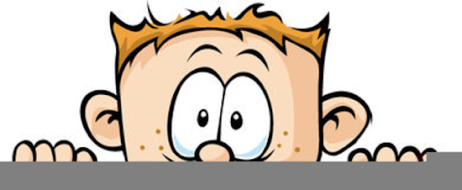 Peek at Our WeekParent Resources: If you are interested, here is the link to one of Cosmic Kids Yoga video which utilizes Old McDonald as the theme.Yoga Time! | On the Farm - Kids Yoga and Nursery RhymesStandard FocusSchool ActivityHome Extension ActivityReligious Focus: Creation – Day Six“Let there be land animals. Let us make man in our image.”This is an example of your child’s self-portrait which they will be making.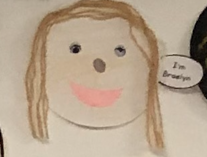 Take a large piece of paper such as wrapping paper or brown paper and have your child lay down on it and trace around their body.  Then cut is out and have your child decorate it.Approaches To LearningShows increased eagerness and curiosity as a learnerThe children will have the opportunity to use the rice table and the sensory table which are ocean themed and concentrate on improving Fine Motor Skills and exercising their imagination.Sensory bins are easy to make and provide great experience for your child.  Use any shallow container, a box, plastic bin, or metal baking pan.  Fill it about halfway with rice.  Add a small amount of any other small objects to the bin such as, pasta, magnetic letters, plastic animals or jewels to the containers.  Give your child some small containers, tweezer/tongs, measuring spoons and let them discover and explore. Use your imagination when setting up sensory bins, there is no right or wrong way of doing it.Mathematical ThinkingBegins to demonstrate an understanding of basic spatial directions through songs, finger plays and gamesChildren’s YogaIn our Music and Movement Center different yoga poses are displayed.  This week we will practice doing these poses during Center TimeYour child can do yoga on a day when it is just too hot or rainy to go outside.  Cosmic Kids Yoga on YouTube or YouTube Kids is age appropriate.  Practicing yoga poses helps a child gain awareness of their body in space, strengthens and stretches their muscles and creates/maintains flexibility.  It also allows them to practice following oral/visual directions.